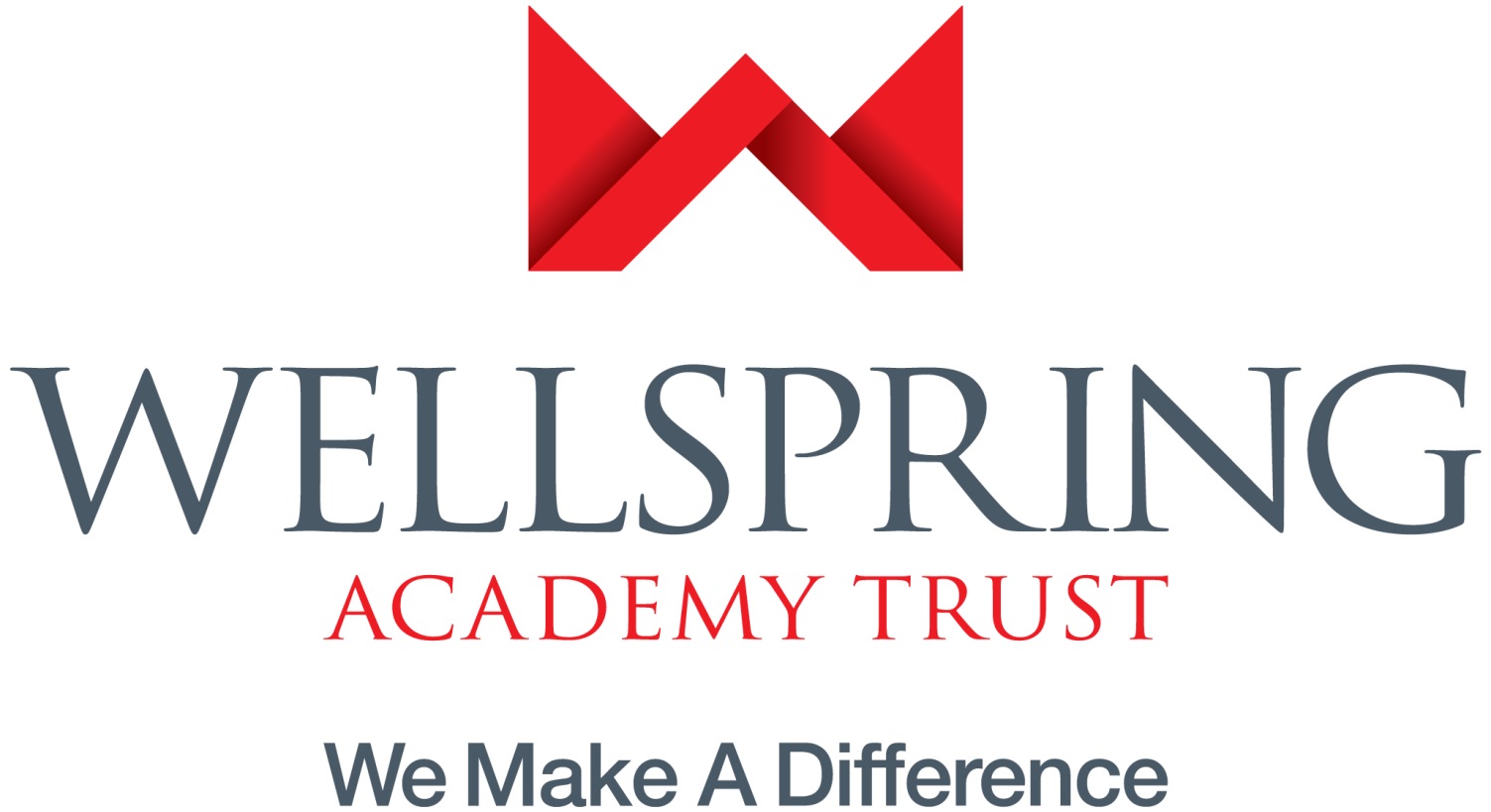 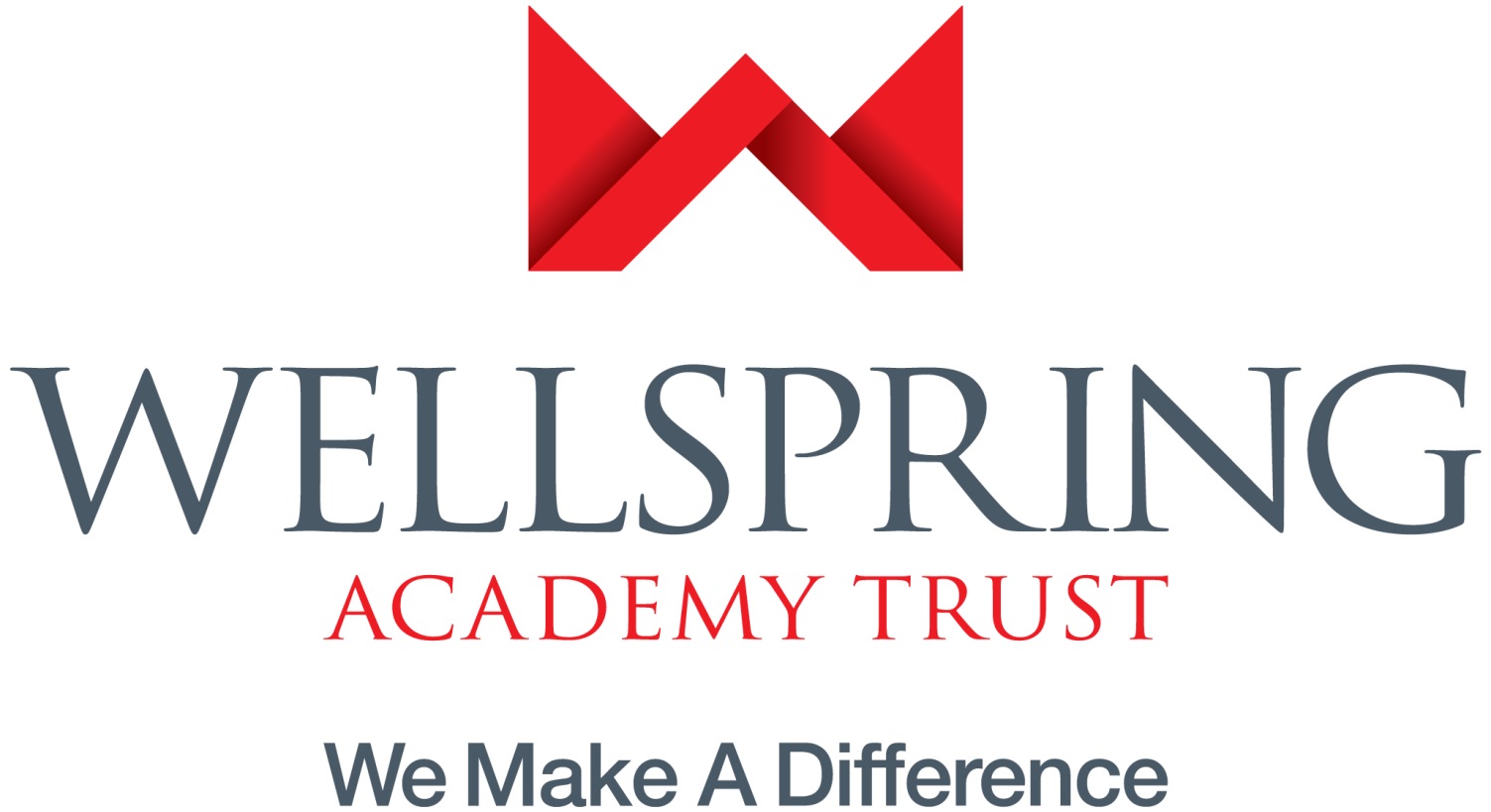 Candidates Name:Position applied for: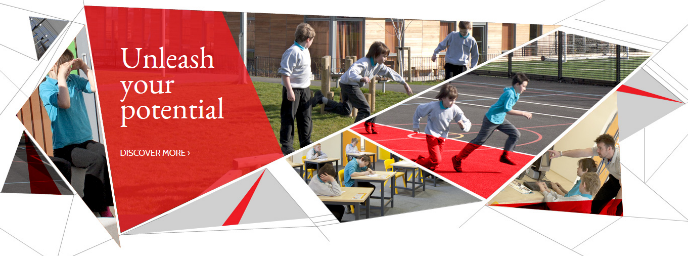 Guidance NotesPlease read the following carefully before completing the application form:All of the information in this application form will be treated in the strictest confidence.  If you have not received an invitation to interview from us within three weeks of the closing date, you may assume that your application has not been successful.Please complete all the sections of the applications form and send the completed application to:Sally LovettWellspring Academy TrustPhoenix Park AcademyHarold StreetGrimsbyDN32Or email to lovetts@phoenixpark.academy IntroductionThank you for your interest in working for The Wellspring Academy Trust.More now than ever, our children need an outstanding education.  At the Wellspring Academy Trust we believe that access to the best education is a right for all our children and young people.  Our aim is to support schools and academies through collaboration and sharing.  We will ensure that our members are able to provide an excellent education to the children, families and communities that they serve.As an employer our expectations are high.  We expect drive, flexibility, energy and commitment from our staff.  If you believe that you can match our expectations and are willing to put us to the test to ensure that we match yours, then we would be delighted to receive your completed application pack.Once again, thank you for your interest in job opportunities at The Wellspring Academy Trust, and I look forward to receiving your application.Application FormPost DetailsPersonal DetailsProfessional BodiesIf you are a member of any Professional bodies/associations please list them below.EducationPlease list in date order beginning with your most recent achievement.  Please note that if appointed, your original qualifications will be required for verification.Formal Training UndertakenCurrent or Last EmployerPlease note any gaps in your employment history must be documented.Previous EmploymentPlease list your previous employment in order starting with the most recent.Supporting Statement/ Further DetailsGeneral InformationRefereesPlease nominate two referees who will be approached by the Trust should you be invited to interview.  If you are in employment, one referee must be your current or most recent employer.  If you are in, or have just completed full time education, one referee should be from your school/college.Please note, we will approach your referees should you be invited to interview.  If you do not wish us to approach the referees at this stage please tick here Availability for InterviewPlease list any dates during the next eight weeks when you would not be available for interview.  We will try to accommodate this wherever possible.DeclarationI certify that to the best of my knowledge the information that I have given on this application form is true and accurate.  I understand that to withhold, falsify or omit relevant information will lead to disciplinary action, which may include dismissal.I confirm that I am not disqualified from working with children, and I am not subject to any sanctions by a regulatory body.I note that if I am offered employment with The Wellspring Academy Trust the offer will be subject to verification of qualifications, criminal record background check, medical clearance, and receipt of satisfactory references as appropriate.  I also confirm that I am able, and have the necessary documentation to prove that I am able, to work in the UK.I note that these details will be entered on the Trust HR computer system and will also be held within a manual filing system.  I agree to the processing and storage of these details and if appointed, give my consent that these and further details may be stored and processed as appropriate by the Trust in accordance with the relevant provisions of the Data Protection Act.  This may include the reproduction of photographic images of me for internal and external marketing activities relating to the interests of the Trust.Signed: 						Date: 				Equal Opportunities Monitoring FormThe Wellspring Academy Trust is committed to Equality of Opportunity in Employment.  By collecting this information, we are able to ensure that our policies and systems are objective and fair.  In order to monitor the effectiveness of our recruitment please complete this section.EthnicityPlease tick the relevant boxReligionPlease tick the relevant boxGenderDisabilityDo you consider yourself to have a disability?	Yes/No/Prefer not to sayIf yes, please give brief details:If you are invited to an interview please indicate if you require any particular support:AgeThank you for your help.Rehabilitation of Offenders Act 1974Disclosure of Criminal Background of those with access to Vulnerable GroupsFailure to disclose information concerning previous convictions may lead to dismissal or disciplinary action by The Wellspring Academy Trust.All posts at The Wellspring Academy Trust are exempt from the provisions of the above Act.  This means that applicants are not entitled to withhold information about any convictions which for other purposes are ‘spent’ under the provisions of the Act.  You must therefore disclose any criminal convictions that you may have including any pending prosecutions, any convictions, cautions or bind-overs which you have had at any time.  The information provided will be treated as confidential and will only apply to this particular vacancy.The successful applicant will also be required to submit a disclosure via the Disclosure and Barring Service (DBS) which will detail any previous criminal convictions together with other information as appropriate, which the police deem relevant in connection with the position applied for.  Having a criminal record will not necessarily bar you from employment, each case will be judged on its own merits.If you answered yes to any of the above, please give details below:DeclarationI declare that the information I have given is correct and that I have not withheld any facts which might affect my application.  I am aware that to withhold or falsify any information could result in my application being rejected, disciplinary action, dismissal, or possible referral to the police.Signed: 						Date: 				Post Title:Where did you seethis post advertised?Address Line 1:Address Line 2:Town/City:Post Code:Telephone Number:Mobile Number:Email Address:NI Number:Do you hold a current DBS Check?Yes/NoYes/NoYes/NoIf Yes, when was this carried out?If yes what is the disclosure number?Institution NameGrade of MembershipDate GainedName and Address of school, college, university etcQualifications obtained (level of membership)GradeYear TakenSubject/TitleOrganising BodyDateDurationPosition Held:Name and Address of Employer:Salary and Weekly Hours:Other benefits (e.g Car):Date started:Date finished (if applicable):Notice required:Reason for leaving:Please detail the main duties, responsibilities and experience gained.  Please relate this to the criteria in the job description/person specification/core competencies.Please detail the main duties, responsibilities and experience gained.  Please relate this to the criteria in the job description/person specification/core competencies.Please detail the main duties, responsibilities and experience gained.  Please relate this to the criteria in the job description/person specification/core competencies.Please detail the main duties, responsibilities and experience gained.  Please relate this to the criteria in the job description/person specification/core competencies.Name and Address of EmployerJob title and main dutiesStart and end dateReason for leavingPlease detail any further information in support of your application including any skills, experience, and/or special interests which you consider relevant and how they satisfy the criterion on the Person Specification.If you need extra space you may continue on an additional sheet.Are you related to or a personal friend of any employee or Governor of the Trust and its associated Academies?        Yes/NoIf yes, please state their name and position:Do you possess a full clean driving licence?        Yes/NoFirst ReferenceSecond ReferenceName:Address:Telephone Number:Email Address:In what capacity do you know the referee?Name:Date of birth:WhiteBritishEnglishScottishWelshIrishAny other White background (please state)AsianBangladeshiIndianPakistaniAny other Asian background (please state)BlackAfricanCaribbeanAny other Black background (please state)MixedWhite and Black CaribbeanWhite and Black AfricanWhite and AsianAny other Mixed background (please state)ChineseAny other NationalityChristian (including all Christian denominations)BuddhistHinduMuslimSikhJewishPrefer not to sayNoneOther (please state)MaleFemaleOtherPrefer not to say 16-17 18-19 20-24 25-29 30-34 35-39 40-44 45-49 50-54 55-59 60-64 65+DateDetails of Convictions, Cautions or Bind-oversPenaltyAre there any matters pending?YesNoAre you barred from working with children?YesNoAre you disqualified from working with children or vulnerable adults?YesNoAre you subject to sanctions from a regulatory body?YesNo